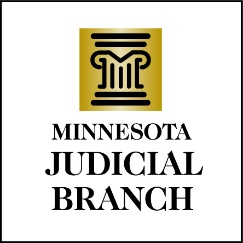                           Judicial Council AgendaSeptember 14, 2023 9:00 a.m.Room 230, MN Judicial Center and via ZoomApproval of Draft August 17, 2023, Meeting Minutes Governance Follow UpDiscussion Item: oneCourtMN Hearings Initiative (OHI) UpdateDiscussion Item: Performance Measures Report Discussion Item: EP312: Advancement of Vulnerable Care Data Collection Discussion Item: Statewide Court Records Audit Discussion Item: HR/EOD Committee Update on Law Clerk Hiring Discussion Item: FY2022/23 MJB Financial Closing Report Discussion/Decision Item: Draft Payables List Out for Public Comment Discussion Item: Other BusinessAdjourn